Take Back the NIGHT AGENDAAssociated Students 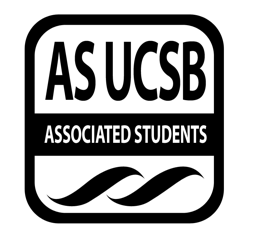 11/14/17, 7:05Women’s Center Conference Room  CALL TO ORDER at 7:05A. MEETING BUSINESSRoll CallB. PUBLIC FORUMAnnouncementsDelta Dogs- Tri Delta is selling hot dogs and dog therapy that goes to fundraise for St. Jude’s Hospital. Meeting next week is cancelled REPORTS  Advisor’s Report NoneExecutive Officer’s Report(s) Lynnee-Meeting in two weeks meeting is self affirmation self care  jars/envelopsGroup Project/Member Report(s)NoneACTION ITEMSMidory motioned to allocate 50 dollars for supplies for Self Affirmation meeting.MOTION/SECOND: Ibanez,Midory/ Knight, MikaylaMotion language: Midory motioned to allocate 50 dollars to the Self Affirmation event. Mikayla seconded motion. Motion put to a vote. 11 in favor, none opposed, none obtained.ACTION: Vote: 11-0 to APPROVEAdditional approval required: YES (Senate)F-1. Discussion:CARE presented on how to be a good Ally for friends in abusive relationships. ADJOURNMENTMeeting adjourned at 8:50 by Midory Ibanez. NameNote: absent (excused/not excused)arrived late (time)departed early (time)proxy (full name)NameNote:absent (excused/not excused)arrived late (time)departed early (time)proxy (full name)Midory Ibanez Present Anna JevticAbsent (excused) Nicole LottPresent Mikayla KnightPresentEmily Umana PresentLynnee Morrow-LamptonPresent Jane DiepPresent 